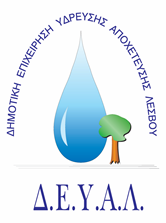 ΔΗΜΟΤΙΚΗ ΕΠΙΧΕΙΡΗΣΗ                                                               Ημερομηνία: 04-02-2020ΥΔΡΕΥΣΗΣ ΑΠΟΧΕΤΕΥΣΗΣ                                             ΛΕΣΒΟΥ                                                                                                          Προς                                                                                                          Δ.Ε.Υ.Α. ΛέσβουΕΝΔΕΙΚΤΙΚΟΣ ΠΡΟΥΠΟΛΟΓΙΣΜΟΣ	Προς Υπογραφή Προσφέροντος ή Εκπροσώπου του……………………………………………………… Όνομα υπογράφοντος……………………………………………….Αρ. Δελτίου Ταυτότητας/ΔιαβατηρίουΥπογράφοντος………………………………………………..Ιδιότητα υπογράφοντος……………………………………………… ΘΕΜΑ: Συντήρηση ηλεκτροπαραγωγών ζευγών (Η/Ζ) των αντλιοστασίων ακαθάρτων της Δ.Ε. Μυτιλήνης.Αρ. πρωτ.:  1193/04-02-2020Α/ΑΠΟΣΟΤΗΤΑΠΕΡΙΓΡΑΦΗΤΙΜΗ ΜΟΝ. ΚΟΣΤΟΣ16Συντήρηση - σέρβις Η/Ζ:Αλλαγή λαδιώνΦίλτρα λαδιούΦίλτρα πετρελαίουΦίλτρα αέροςΠαραφλού αντικατάσταση (συνημμένος πίνακας Η/Ζ)610,003.660,0021Αντικατάσταση μπαταρίας 12V/120Αh-ξηρού τύπου με ακροδέκτες (ΑΜ1 Παναγιούδας)160,00160,0031Αντικατάσταση μπαταρίας 12V/140Αh-ξηρού τύπου με ακροδέκτες (ΑΜ2 Μόριας)180,00180,00ΚΑΘΑΡΗ ΑΞΙΑΚΑΘΑΡΗ ΑΞΙΑΚΑΘΑΡΗ ΑΞΙΑΚΑΘΑΡΗ ΑΞΙΑ4.000,00ΦΠΑ 17%ΦΠΑ 17%ΦΠΑ 17%ΦΠΑ 17%    680,00ΣΥΝΟΛΟΣΥΝΟΛΟΣΥΝΟΛΟΣΥΝΟΛΟ4.680,00